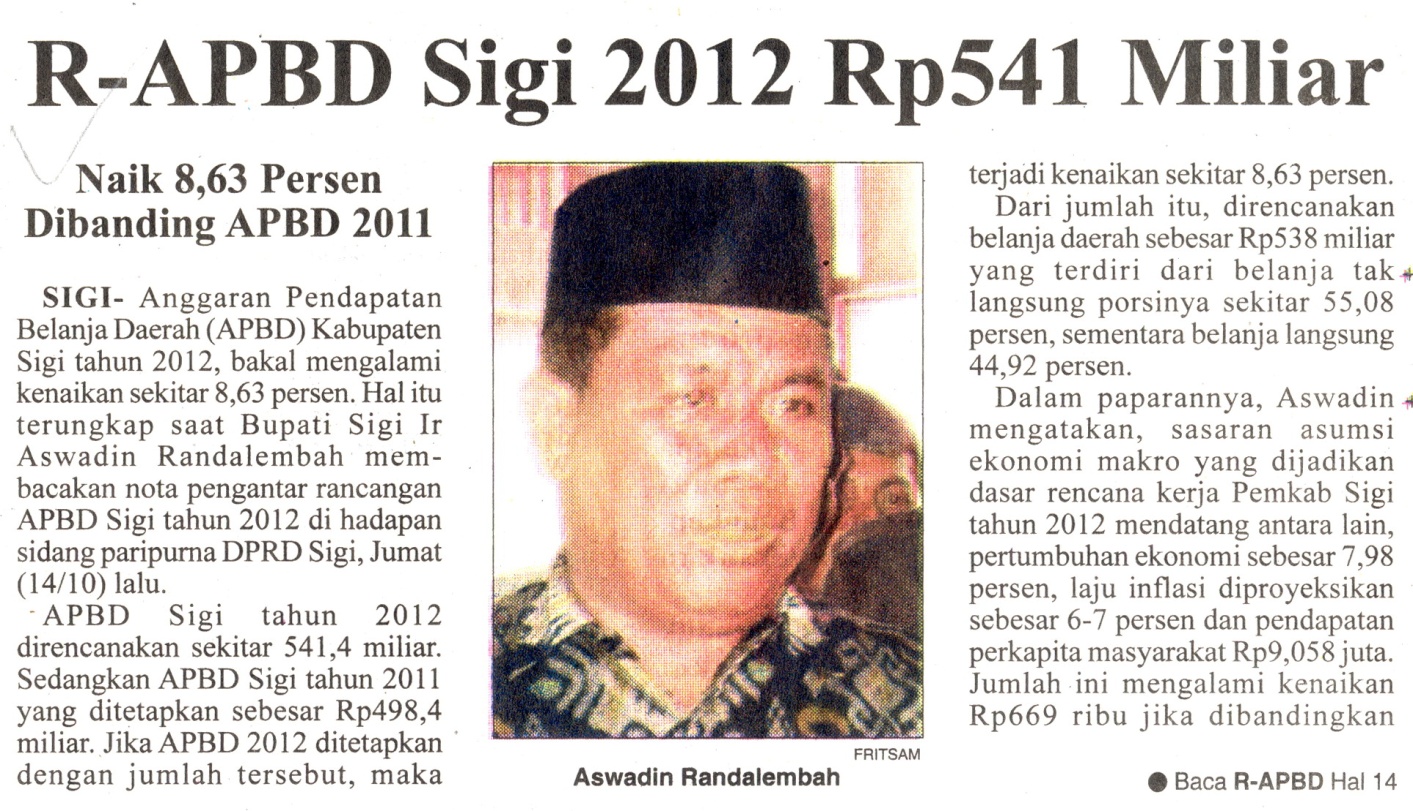 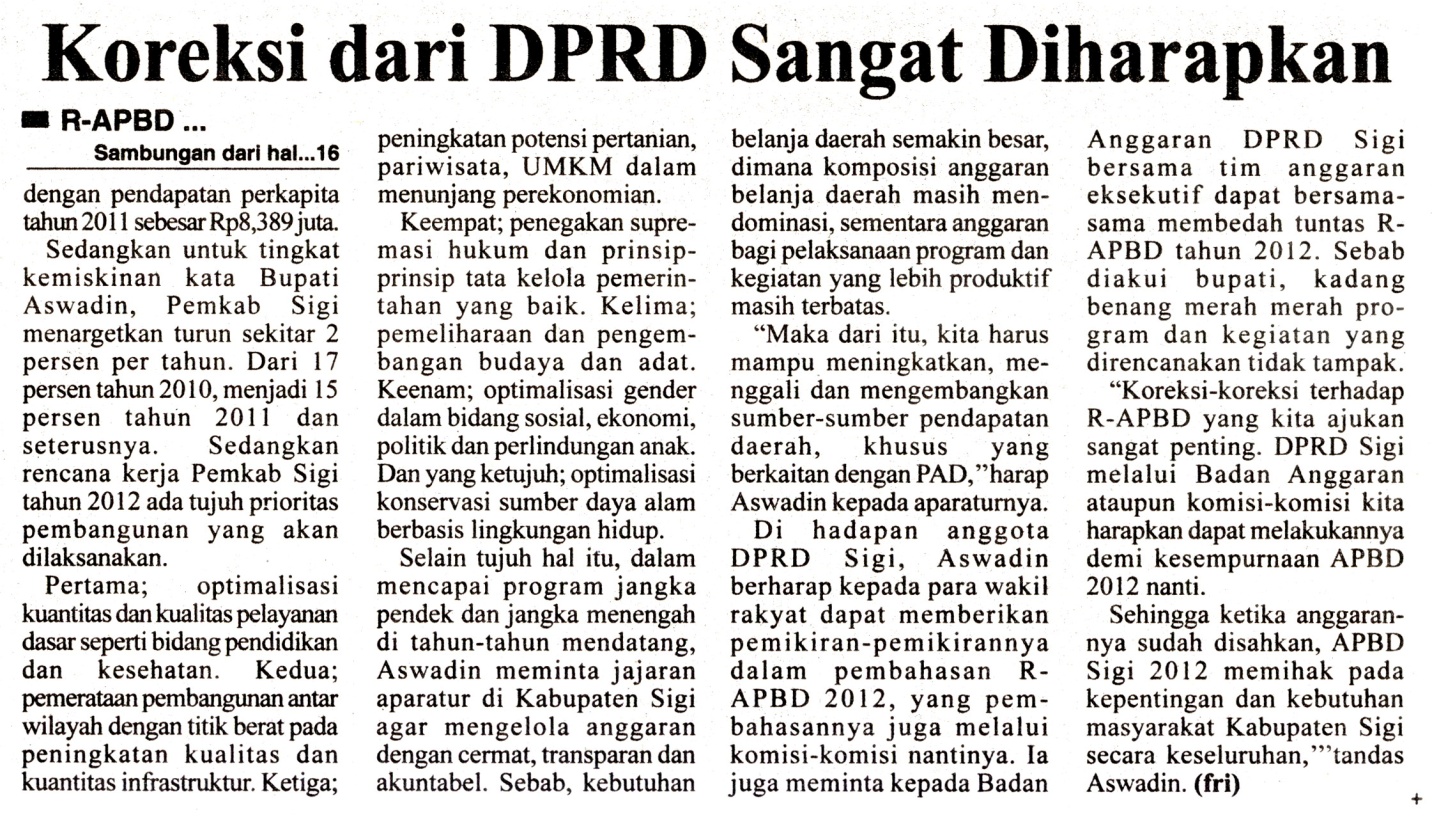 Harian    :Radar SultengKasubaudSulteng  IHari, tanggal:Senin, 17 Oktober 2011KasubaudSulteng  IKeterangan:Halaman 16 kolom 4-6; halaman 14 kolom 4-7KasubaudSulteng  IEntitas:Kabupaten SigiKasubaudSulteng  I